SSD disk (Solid-state drive)Popis:zařízení pro ukládání datje nástupcem magnetických pevných disků pro uložení dat je nejčastěji použita flash paměť      (flash paměť= elektricky programovatelná paměť s libovolným    přístupem)je zcela tichý, což je způsobeno jeho principem zápisu, který je podobný jako u USB flashdisků    (paměti jsou vnitřně organizované po blocích a každý blok lze                         programovat zvlášť)SSD zařízení neobsahují žádné pohyblivé součásti, které by se otáčely rychlostí několik tisíc otáček za minutu, čímž by zvyšovaly hluk a současně i teplotu celé komponenty. Díky tomu jsou SSD disky také mnohem odolnější a lépe snášejí otřesy i výrazně hrubší zacházeníSSD disk se skládá z obalu / boxu (plastového, kovového či hliníkového) a ze základní desky uvnitř. Na ní najdeme NAND flash paměti, řadič SSD, v některých případech vyrovnávací paměťový cache čip (ne u SSD s řadiči SandForce, kde je integrován) a na konci napájecí a datový SATA konektor 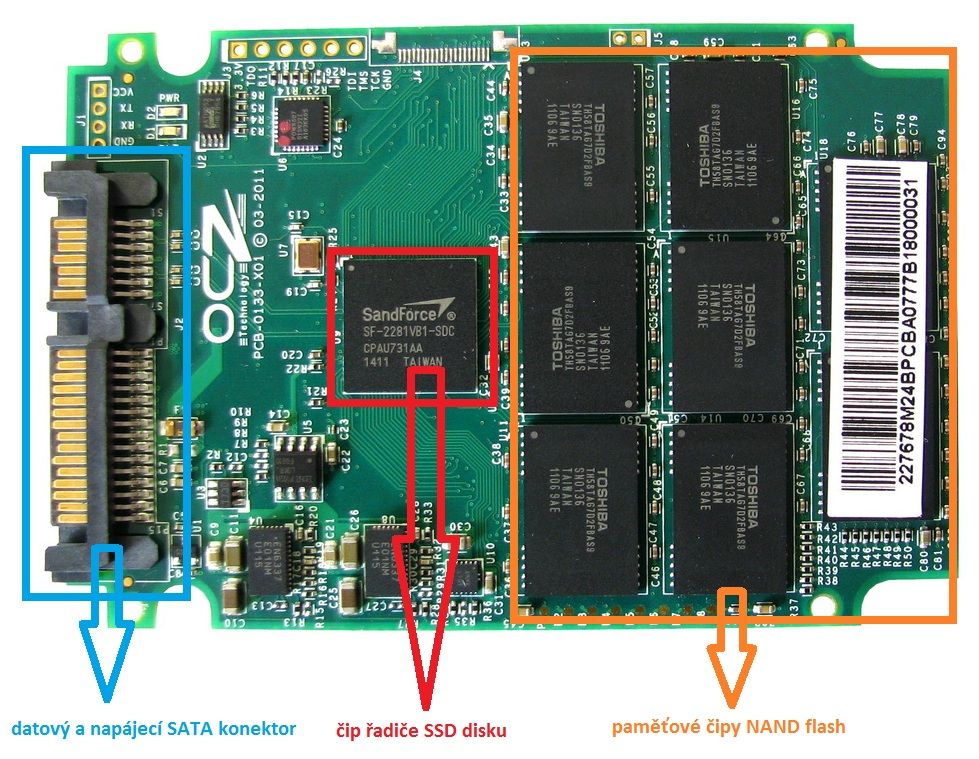 Technické parametry: druh cena kapacita rychlost čtení rychlost zápisu hmotnost šířka výška hloubka spotřebaCeny:Zdroje: https://pctuning.tyden.cz/hardware/disky-cd-dvd-br/22588-technologie-a-zajimavosti-z-oblasti-ssd-diskuhttps://www.alza.cz/ssd-disky/18845887.htmhttps://cs.wikipedia.org/wiki/Solid-state_drivehttps://www.arecenze.cz/ssd-disky/#vlastnosti https://www.svethardware.cz/funkcnost-rozhrani-a-technologie-pevnych-disku/16088-5 SSD diskKingston DCP1000 Samsung 860 EVO Patriot Flare SSD cena82 090 Kč	9 590 Kč629 Kčkapacita3200 GB1000 GB60 GBrychlost čtení6 800 MB/s550 MB/s555 MB/srychlost zápisu6 000 MB/s520 MB/s535 MB/shmotnost209 g (0,21 kg)51 g (0,05 kg)78,6 g (0,08 kg)šířka168 mm (16,8 cm)100 mm (10 cm)69,85 mm (6,99 cm)výška69 mm (6,9 cm)69,85 mm (6,99 cm)7 mm (0,7 cm)hloubka18 mm (1,8 cm)6,8 mm (0,68 cm)100 mm (10 cm)spotřeba35 W4 Wneuvedenoobrázek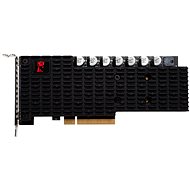 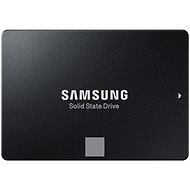 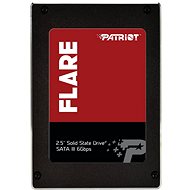 